ИНСТИТУТ РАЗВИТИЯ ОБРАЗОВАНИЯГОСУДАРСТВЕННОЕ АВТОНОМНОЕ УЧРЕЖДЕНИЕ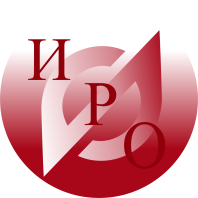 ДОПОЛНИТЕЛЬНОГО ПРОФЕССИОНАЛЬНОГО ОБРАЗОВАНИЯ ЯРОСЛАВСКОЙ ОБЛАСТИот 18 марта 2019 г.Руководителям методических службРуководителям ООИнформационное письмоУважаемые коллеги!Кафедра начального образования ГАУ ДПО ЯО ИРОсовместно с издательством «Просвещение»проводит региональный семинар«Особенности и ресурсы УМК НОО. Обучение детей с ОВЗ»12 апреля 2019 гПриглашаются: учителя начальной школы, зам. руководителей школ, методисты ММС.Программа семинара10.00-10.30 Инпут "Проблемы учителей начальных классов при работе с детьми с ОВЗ".Тихомирова О.В., зав. кафедрой начального образования;Сысуева Л.Ю., ст. преподаватель кафедры начального образования.10.45-12.00 Опыт работы с детьми с ОВЗ по УМК "Школа России".Проведение и анализ уроков.Педагоги школы №4 "Центр образования" г. Тутаев.12.30-15.30 «Ребенок с ОВЗ. Коррекционная помощь обучающимся с ЗПР и трудностями обучения».Горностаев И.С., методист Центра специальных форм образованияиздательства «Просвещение».Время проведения: 12 апреля 2019 г., начало работы – 10.00Место проведения: МОУ СШ №4 "Центр образования"по адресу: г. Тутаев, улица Петра Шитова, дом 63Ссылка для предварительной регистрации: https://goo.gl/forms/JMuIfzh7vXZZbUGq2 Технический исполнитель:Любовь Алексеевна Гусеваконтактный тел.: 8 (4852) 23-09-35Богдановича, 16 	г. Ярославль, 150014        	ИНН 7604014626КПП 760401001БИК 047888001ОГРН 1027600679941приемная тел. +7 (4852) 23-06-82 тел./факс +7 (4852)  23-09-56e-mail: rcnit@iro.yar.ru